 EL CICLO DEL AGUAEl agua existe en la Tierra en tres estados: sólido (hielo, nieve), líquido y gas (vapor de agua). ¾  partes son AGUA. Siempre tiene la misma cantidad. Llamamos ciclo del agua (o ciclo hidrológico) al camino que sigue el agua en la Tierra. Sus fases son:Evaporación: La energía del sol produce evaporación del agua en el mar, en los lagos, en los ríos, en la tierra y en las plantas.2. Condensación: Cuando el vapor de agua llega a las capas altas de la atmósfera se enfría, se condensa. Es decir, ese vapor forma pequeñas gotitas de agua. Así se forman nubes.      3. Precipitación: El viento arrastra las nubes y al enfriarse,      producen lluvia, nieve o         granizo que cae a la tierra. La lluvia devuelve el agua a la tierra y a las plantas.Infiltración: El agua que viene de las montañas forma ríos o se infiltra en el terreno formando aguas subterráneas. Al final del camino esas aguas llegan a los lagos, o al mar.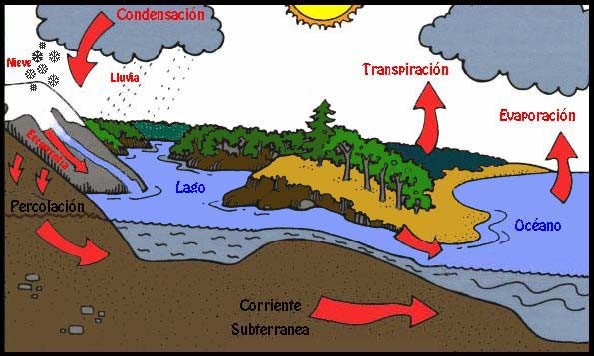 Así se cierra el ciclo. El sol vuelve a evaporar el agua.